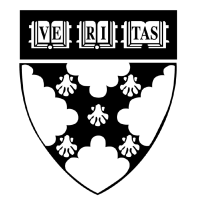 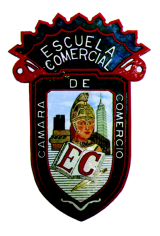 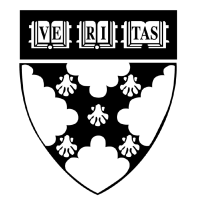 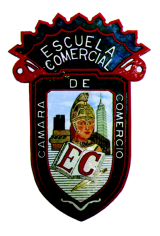 Tema:WorkbookActividad 1:English homework for 1A.Workbook page 56-57, Ex. 1-5.Materia: InglesProfesor: Rachael Onwoke